Då det är leverasstörning av vår artikel 55383 leverantörens artikel MX50120 så ersätter leverantören den med artikel MX50004.Den avtalade produkten har en funktion som förhindrar att kalket torkar ut helt och hållet för att minimera risken för Compound A, genom att allt kalk i behållaren inte kan förbrukas. Utöver det är det ingen skillnad på ersättningsprodukten utan den fungerar precis likadant. 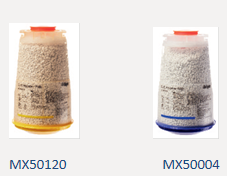 